Participant Instructions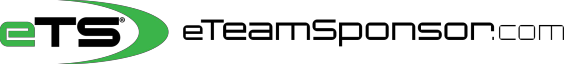 Your Name:	Your Email:Identify 20 Supporters and their relationship, to receive yourpersonal Email Campaign  Include 6 Family Member Cell #’s to TEXT them your Campaign link 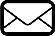 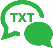 *Think of people who live furthest away from you first, and who would most likely want to support you*NEXT STEP, it’s time to spread the word at our Campaign Launch MeetingPlease note that our system will not accept invalid emails. All information is confidential and secure. Personal information is never sold or shared with third parties.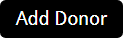 To view our Privacy Policy visit: http://eteamsponsor.com/about/privacy-policy/#FAMILY MEMBER NAMEPRIMARY EMAIL ADDRESSCELL #RELATIONSHIPEx.Sandra Smithsandrasmith08@yahoo.com415-555-1234Aunt1Dad2Mom3Aunt4Uncle5Grandpa6Grandma#SUPPORTER FIRST & LASTSUPPORTER EMAIL ADDRESSRELATIONSHIP7Aunt/Uncle8Aunt/Uncle9Grandma/Grandpa10Adult Sibling11Adult Sibling12Adult Cousin13Adult Cousin14Previous Coach15Previous Coach16Dentist/Orthodontist17Realtor18Accountant19Financial Advisor20Insurance AgentFirst Time Participants	…or…	Returning ParticipantsFirst Time Participants	…or…	Returning ParticipantsGo to eTeamSponsor.comDesktop/Laptop Users: click ‘Campaign Login’ on top rightMobile Users: click the Menu Bar (3 lines), then ‘Campaign Login’Click ‘Sign Up’, then Enter your CID# under‘Join Your Campaign’Enter your first & last name, email and create apassword, click ‘Sign Up’Text the Campaign individually to your family members listed above. Start with your parents and ask them to share the campaign. 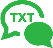 Post Campaign on Facebook, Share on Twitter! Say something positive about why your program is raising money.      6.Start Email campaign by clicking ADD DONOR and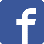 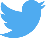 select their relationship to you. First & Last namew/valid email are required, we’ll send once validated.For emails that are validating, send donors a heads-up email now Go to eTeamSponsor.comDesktop/Laptop Users: Click ‘Campaign Login’ on top rightMobile Users: Click ‘Campaign Login’ at the topUnder Welcome Back, enter your email and password to loginForgot Password? Click link, check your email to reset passwordText the Campaign individually to your family members listed above. Start with your parents and ask them to share thecampaign. Post Campaign on Facebook, Share on Twitter! Say something positive about why your program and campaign is raising money.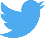 Start Email campaign by clicking ADD DONOR and select their relationship to you. First & Last namew/valid email are required, we’ll send once validated.For emails hat are validating, send donors a heads-up email now 